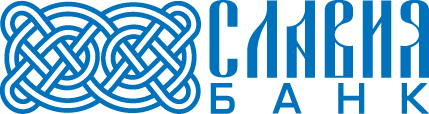           ДОГОВОР №банковского вклада для физических лиц«СЛАВНЫЙ КАПИТАЛ»Минимальная гарантированная ставка %*процентов годовых№ п/п Условие договора банковского вклада Содержание условия договора банковского вклада 123Вид вклада Срочный вкладСумма и валюта вклада Возможность пополнения вклада, имеющиеся ограничения на пополнение вкладаВклад пополняется на следующих условиях:- минимальная сумма пополнения 30000 рублей /500 USD США/500 Евро;- пополнение осуществляется в срок не позднее 180 дней до окончания срока вкладаПоступление денежных средств от третьих лиц не допускаетсяСрок и дата возврата вклада - по срочным вкладам.По договорам банковского вклада, заключенным на условиях выдачи вклада по требованию, указываются слова «до востребования»91-120 / 121-150 / 151-180 / 181-364 дней"   "        202   г.- Если день окончания срока Вклада выпадает на выходной или праздничный день, то выплата суммы Вклада и причитающихся процентов производится в первый рабочий день (далее «Рабочий день»), следующий за выходным или праздничным днем. При этом на сумму Вклада распространяется процентная ставка, оговоренная в 5 пункте таблицы условий Договора, начиная со дня, следующего за днем окончания срока Вклада, и до первого Рабочего дня.Процентная ставка (процентные ставки) по вкладу в процентах годовых - по договорам банковского вклада, в которых фиксированная величина или фиксированные величины процентной ставки стороны договора определяют в договоре банковского вклада при его заключении (постоянная процентная ставка). При наличии нескольких процентных ставок по вкладу указываются условие и период времени применения каждой из них. По вкладам до востребования процентная ставка указывается на дату заключения договора банковского вклада, а также указывается информация о возможности изменения банком размера выплачиваемых процентов в случае, если такая возможность предусмотрена договором банковского вклада.При применении переменной процентной ставки (процентной ставки, содержащей переменные величины, значения которых определяются исходя из обстоятельств, не зависящих от банка и аффилированных с ним лиц) - порядок ее определения и значение на дату заключения договора банковского вклада, порядок и срок информирования вкладчика об изменении такой процентной ставки*процентов годовых.- При исчислении процентов по Вкладу за базу берется действительное число календарных дней в году (365 или 366 дней соответственно);- Начисление процентов начинается со дня, следующего за днем внесения соответствующей суммы Вклада, и до дня ее возврата Вкладчику (включительно), либо до дня списания денежных средств (включительно) со счета Вкладчика по иным основаниям;- Если Вкладчик в день заключения Договора полностью востребовал сумму Вклада или было произведено полное списание денежных средств со счета по поручению Вкладчика, то начисление процентов не производится.Порядок выплаты вкладчику процентов по вкладу Выплата начисленных процентов Вкладчику осуществляется ежемесячно в последний день месяца, исходя из фактического количества дней в месяце и в день окончания срока Вклада.Выплата процентов производится Банком в валюте вклада путем перечисления на:- Сумма Вклада и причисленные к ней проценты по Вкладу переводятся на текущий счет/счет по банковской карте Вкладчика  №____________________, открытый в Банке;- Если день выплаты процентов выпадает на выходной или праздничный день, то выплата процентов осуществляется в первый Рабочий день, следующий за выходным или праздничным днем.Процентная ставка (процентные ставки) либо порядок ее (их) определения при досрочном возврате суммы срочного вклада или ее части по требованию вкладчика0,1 (Ноль целых одна десятая) процентов годовых. При досрочном истребовании Вкладчиком суммы Вклада проценты начисляются за фактическое время нахождения денежных средств во Вкладе по ставке, предусмотренной по вкладу до востребования.Возможность досрочного возврата части суммы срочного вклада без изменения условий о размере процентов и периодичности их выплаты, условия такого досрочного возврата, размер неснижаемого остатка суммы вкладаПри сроке вклада от 181 дня и выше, по истечении 90 дней действия Договора, Вкладчик имеет возможность снятия части Вклада, превышающей сумму неснижаемого остатка 100000/1000000 рублей 00 копеек /1500/30000 USD США / 1500/30000 Евро с сохранением процентной ставки, предусмотренной Договором.Возможность и порядок продления срока срочного вкладаНе применяетсяСпособ обмена информацией между банком и вкладчиком почтовым отправлением/посредством электронной почты/по системе Клиент-Банк/смс информированиемВыдача вклада монетами в иностранной валютеВыдача суммы Вклада и (или) процентов в иностранной валюте монетами (центами) не производится; сумма, которую невозможно выдать в купюрах валюты Вклада, выплачивается в рублевом эквиваленте по курсу Банка России на день выдачи